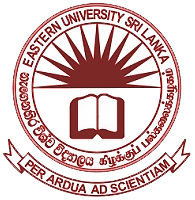 EASTERN UNIVERSITY, SRI LANKAFACULTY OF AGRICULTUREMASTER OF SCIENCE IN AGRICULTUREApplications are invited from prospective candidates for the above postgraduate programme conducted by the Faculty of Agriculture, Eastern University, Sri Lanka for the Academic Year 2020/2021.Eligibility The minimum requirements for registration for the above programme are; A Bachelor’s Degree in Agriculture
                                    ORA Bachelor’s Degree in Science (Biological, Applied)
                                    ORAny equivalent qualification from a recognized Institute of Higher Education accepted by the Senate, Eastern University, Sri LankaAdmission Criteria: Eligible candidate will be selected by an interview
Duration: One year (Taught Course with Directed Study)
Medium: English
Application fee: Rs. 1,000/=
Registration fee: Rs.6,500/=
Course fee: Rs.120,000/= (Can be paid in two installments)How to ApplyApplication form and other information can be obtained from Assistant Registrar/ Agriculture, Eastern University, Sri Lanka or downloaded from www.esn.ac.lk. Application fee of Rs. 1,000/= should be made in favour of “Bursar, Eastern University, Sri Lanka”, Account No. 227-1001-90000-390 at People’s Bank, Chenkalady.
The duly completed application form should be returned to the Assistant Registrar/ Agriculture, Eastern University, Sri Lanka, Vantharumoolai, Chenkalady by registered post to reach on or before 30th November 2020. Indicate ‘MSc. in Agriculture’ on the top of the left hand corner of the envelope.For further details please contact AR / Agriculture (065-2240740 or 076-7536324).Faculty of AgricultureEastern University, Sri LankaVantharumoolaiChenkalady